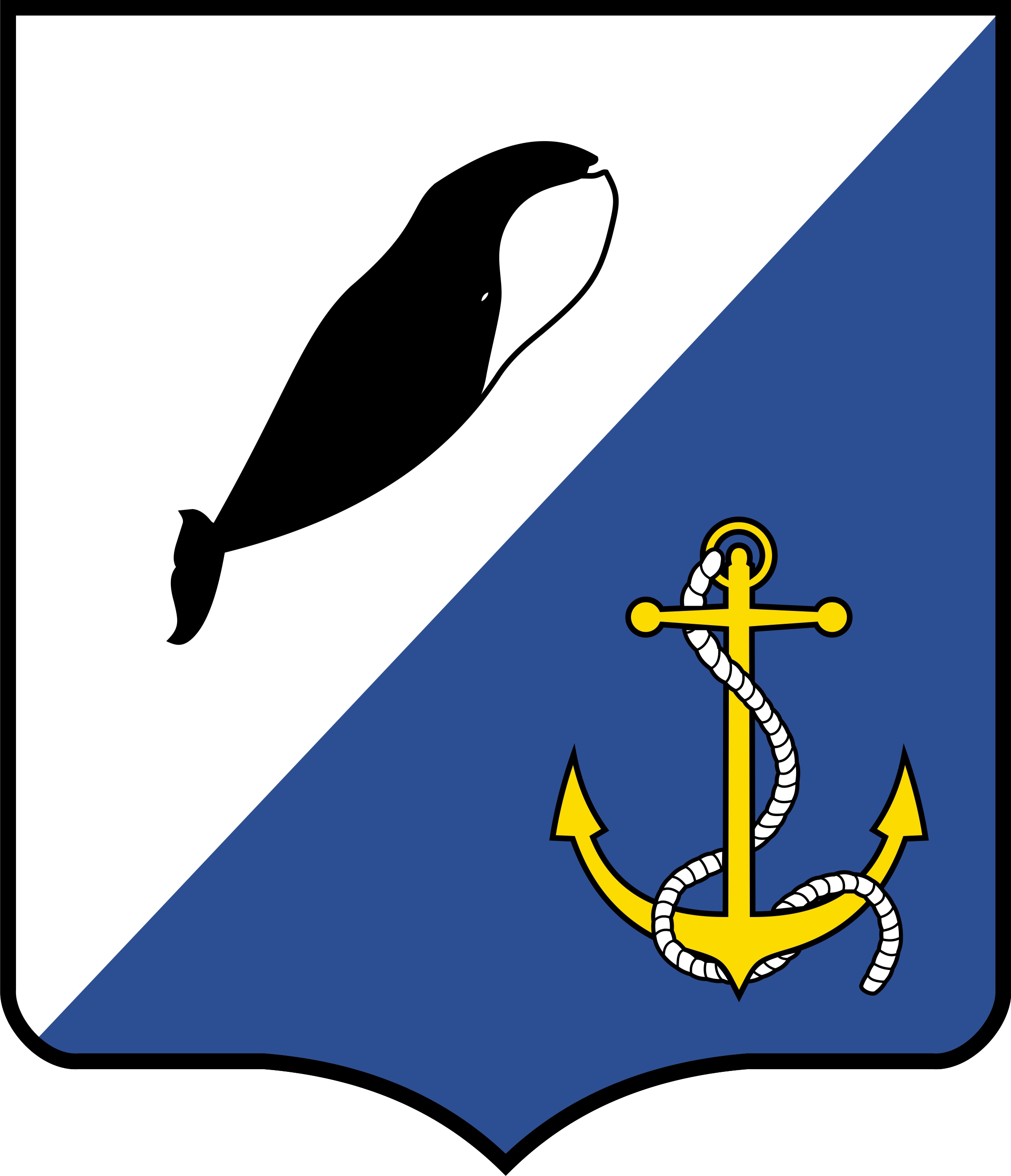 АДМИНИСТРАЦИЯ ПРОВИДЕНСКОГО ГОРОДСКОГО ОКРУГАПОСТАНОВЛЕНИЕОб   утверждении  Порядка   и методики проведения     оценки      эффективности деятельности муниципальных унитарных предприятий Провиденского  городского округаВ соответствии с Федеральным законом от 06 октября 2003 года № 131-ФЗ «Об общих принципах организации местного самоуправления в Российской Федерации», Федеральным Законом от 14 ноября 2002 года № 161-ФЗ «О государственных и муниципальных унитарных предприятиях», в целях совершенствования управления деятельностью муниципальных унитарных предприятий, Администрация Провиденского городского округаПОСТАНОВЛЯЕТ:Утвердить Порядок и методику проведения оценки эффективности деятельности муниципальных унитарных предприятий Провиденского городского округа согласно приложению 1.Утвердить Положение о комиссии по оценке эффективности деятельности муниципальных унитарных предприятий Провиденского городского округа согласно приложению 2.Создать комиссию по оценке эффективности деятельности муниципальных унитарных предприятий Провиденского городского округа согласно приложению 3.Настоящее постановление вступает в силу с момента его подписания.  Обнародовать настоящее постановление на официальном сайте Провиденского городского округа.Контроль за выполнением настоящего постановления возложить на заместителя главы- начальника Управления финансов, экономики и имущественных отношений Администрации Провиденского городского округа Веденьеву Т.Г.Глава администрации                                                          С.А. ШестопаловПриложение 1к постановлению Администрации Провиденского городского округа от 15.08.2018г. года №Порядок и методикапроведения оценки эффективности деятельности                                                                  муниципальных унитарных предприятийПровиденского городского округа1. Общие положенияНастоящий Порядок и методика проведения оценки эффективности деятельности муниципальных унитарных предприятий муниципального образования Провиденского городского округа (далее - Порядок) определяет перечень и оценку значений показателей социальной, экономической и бюджетной эффективности деятельности этих предприятий в целях принятия обоснованных решений на основании полученных результатов оценки.В настоящем Порядке отдельные термины и понятия имеют следующие значения:Бюджетная эффективность деятельности предприятия - влияние результатов деятельности предприятия на доходы и расходы бюджета Провиденского городского округа;Социальная эффективность деятельности предприятия - социальные последствия деятельности предприятия для населения в целом, которые выражаются в изменении уровня и качества жизни населения Провиденского городского округа;Экономическая эффективность предприятия - стабильная положительная динамика основных показателей производственно- хозяйственной деятельности, результативность экономической деятельности, экономических программ и мероприятий, характеризуемая отношением полученного экономического эффекта, результата к затратам, обусловивших его получение (рост показателей рентабельности, оборачиваемости средств, темп роста прибыли, выручки, чистых активов).2. Организация оценки социальной, экономической и бюджетной эффективности деятельности муниципальных унитарных предприятийПорядок и методика оценки эффективности деятельности  муниципальных унитарных предприятий  (далее - Оценка) включает в себя:сбор данных, характеризующих деятельности муниципальных унитарных предприятий (далее- предприятий);проведение оценки эффективности деятельности предприятий;          -принятие решений по результатам проведенной оценки эффективности деятельности предприятий.Руководители предприятий  обеспечивают достижение показателей деятельности предприятий, установленным критериям, а также своевременность и достоверность предоставления информации о деятельности предприятий в соответствии с постановлением Администрации Провиденского городского округа от 06.04.2009г. №57 «О Порядке предоставления отчетности муниципальными предприятиями Провиденского городского округа» (с изменениями и дополнениями).         2.3.Отраслевые органы (структурные подразделения) администрации Провиденского городского округа, курирующие деятельность предприятий, осуществляют:            1) сбор данных о фактически достигнутых за отчетный период величинах показателей эффективности деятельности предприятий по видам экономической деятельности;        2) контроль достоверности данных, представляемых руководителями предприятий;        3) оценку эффективности деятельности предприятий за отчетный период в соответствии с системой критериев для сохранения предприятий по видам экономической деятельности;        4) выявление предприятий, не удовлетворяющих критериям для сохранения предприятий (организаций), на основе оценки эффективности и анализа причин сложившейся ситуации;        5) представление не позднее 1 июня года, следующего за отчетным, в Управление финансов, экономики и имущественных отношений администрации Провиденского городского округа (далее- Управление)  отчетов о результатах  оценки эффективности деятельности предприятий за отчетный период по форме согласно приложению 1 к настоящему Порядку.       2.4. Для проведения итоговой оценки критериев сохранения предприятий (организаций) в муниципальной собственности города (далее - оценка критериев) администрацией Провиденского городского округа формируется Комиссия по оценке эффективности деятельности муниципальных унитарных предприятий Провиденского городского округа (далее – Комиссия).      2.5.Управление:       -осуществляет контроль за своевременным представлением отраслевыми органами (структурными подразделениями) администрации Провиденского городского округа отчетов о результатах оценки общей эффективности деятельности Предприятий за отчетный год;       -в срок до 1 июля года, следующего за отчетным периодом, проводит анализ оценки эффективности деятельности предприятий за отчетный финансовый год в соответствии  с системой критериев;в срок до 25 августа года, следующего за отчетным готовит материалы для рассмотрения на заседаниях Комиссии.        2.6. Комиссия в срок до 1 сентября года, следующего за отчетным, направляет главе Администрации Провиденского городского округа итоговые результаты оценки эффективности деятельности предприятий, для принятия управленческих решений.Оценка эффективности проводится по каждому предприятию, ведущему хозяйственную деятельность на основе данных, предоставленных в порядке, установленном действующим законодательством.3. Система критериев и методика оценки социальной,            экономической и бюджетной эффективности деятельности муниципальных унитарных предприятийСистема критериев является необходимым и достаточным условием для принятия управленческих решений, направленных на повышение эффективности использования муниципального имущества и сохранение его в составе муниципальной собственности Провиденского городского округа.В состав критериев для оценки эффективности деятельности предприятий входят показатели, характеризующие социальную, экономическую и бюджетную сферу предприятия.Перечень показателей социальной, экономической и бюджетной 
эффективности деятельности предприятий: 
        3.3   Максимальная оценка социальной, экономической и бюджетной эффективности деятельности муниципальных унитарных предприятий составляет	 50	 баллов. 
   Деятельность предприятий признается эффективной, если в результате проведенной оценки деятельности предприятия сумма составляет 27 баллов и более. 
   Деятельность предприятий признается неэффективной, если сумма составляет 	 менее 	27 	баллов. 
     3.4 Итоговые результаты оценки эффективности деятельности муниципальных предприятий, включающей социальную, экономическую и бюджетную эффективность, формируется как сумма баллов по всем показателям и оформляется в соответствии с приложением 2 к настоящему Порядку.                                                                                       Приложение 1                                                                            к Порядку и методики проведения                                                                                      оценки эффективности деятельности                     муниципальных унитарных предприятий                                                                           Провиденского городского округаУТВЕРЖДАЮРуководитель отраслевого органа (структурного подразделения) администрации Провиденского городского округа _____________________________«___»__________20___ год                                                Отчет о результатах оценки  социальной, экономической и бюджетной 
           эффективности деятельности предприятий                                                                      Приложение 2                                                                            к Порядку и методики проведения                                                                                      оценки эффективности деятельности                     муниципальных унитарных предприятий                                                                           Провиденского городского округаИтоговые результаты оценки эффективности деятельности муниципальных унитарныхпредприятийУТВЕРЖДАЮГлава Администрации Провиденского городского округа_____________________________«___»__________20___ год.Социальная эффективность деятельности муниципальных унитарных предприятий1.1 Общественная значимость деятельности предприятий1.2 Общественная полезность деятельности предприятий                                                 2. Экономическая эффективность деятельности предприятий3. Бюджетная эффективность4.       Итоговые показатели оценки эффективности деятельности муниципальных унитарных предприятийПриложение 2к постановлению Администрации Провиденского городского округа от 15.08.2018г.  года №Положениео комиссии по оценке эффективности деятельности муниципальных унитарных предприятий Провиденского городского округа1. Общие положенияКомиссия является органом, осуществляющим контроль над результатами эффективности деятельности муниципальных унитарных предприятий (далее- Предприятий) Провиденского городского округа.Комиссия в своей деятельности руководствуется Конституцией Российской Федерации, федеральными законами, постановлениями и распоряжениями Администрации Провиденского городского округа, иными нормативно - правовыми актами и настоящим Положением.Состав комиссии утверждается постановлением Администрации Провиденского городского округа, уточняется и изменяется по мере необходимости.2. Цели, задачи и функции комиссииКомиссия создается в целях повышения эффективности функционирования предприятий Провиденского городского округа, обеспечения принятия экономически обоснованных решений в области стратегии управления предприятиями района, реализации прав собственника по контролю над целевым использованием и сохранностью имущества Предприятий.К функциям комиссии относятся:Анализ финансово-экономических показателей деятельности муниципальных предприятий, бухгалтерской, финансовой и налоговой отчетности предприятий.Анализ наличия и движения имущества предприятий, использования трудовых и финансовых ресурсов.Своевременное выявление негативных явлений в финансово- хозяйственной деятельности Предприятий.Обеспечение выработки соответствующих рекомендаций по оздоровлению и достижению наибольшей эффективности деятельности предприятий.Задачами комиссии являются:2.3.1. Анализ финансового состояния Предприятий.Оценка эффективности использования имущества Предприятий, анализ финансовых результатов и их использование, анализ выполнения плана основных финансово-экономических показателей работы Предприятия.Принятие комплекса мер по устранению негативных явлений и мобилизации внутрихозяйственных резервов.3. Права комиссииЗапрашивать и получать у Предприятий учредительные документы, данные бухгалтерского, финансового и налогового учета и отчетности, аудиторских и иных проверок, другую информацию.Получать информацию по результатам проведения анализа эффективности деятельности Предприятий, отчеты руководителей Предприятий об устранении выявленных нарушений и по реализации принятых комиссией решений.Заслушивать на заседаниях комиссии отчеты руководителей, специалистов бухгалтерской и экономической службы Предприятий по итогам финансового года или отчетного периода.Производить оценку результатов деятельности Предприятий за отчетный период, указывать на допущенные нарушения финансовой дисциплины, давать рекомендации по устранению выявленных нарушений и контролировать ход реализации выполнения рекомендаций комиссии.В решении, принимаемом комиссией, указываются рекомендации руководителю Предприятия по повышению эффективности использования муниципального имущества, улучшению производственно-хозяйственной и финансовой деятельности предприятия, ухудшения его финансово- хозяйственного положения.4. Состав и организация деятельности комиссииКомиссия является коллегиальным органом и состоит из председателя, заместителя председателя, секретаря и членов комиссии.Председатель комиссии осуществляет общее руководство деятельностью комиссии, а также:дает поручения членам комиссии по вопросам, отнесенным к компетенции комиссии;организует и координирует работу членов комиссии;ведет заседания комиссии;подписывает протоколы заседаний комиссии;осуществляет общий контроль по реализации принятых комиссией решений и предложений;представляет комиссию по вопросам, отнесенным к ее компетенции;обеспечивает соблюдение настоящего положения членами комиссии и приглашенными лицами.Заместитель председателя комиссии:по решению председателя комиссии замещает председателя комиссии в его отсутствие, ведет заседания комиссии и подписывает протоколы заседания комиссии;Секретарь комиссии осуществляет:подготовку заседаний комиссии;контроль за исполнением ее решений;оформление протоколов заседаний комиссии;организацию голосования и подсчета голосов, оглашение результатов голосования.Члены комиссии обладают равными правами при подготовке и обсуждении рассматриваемых на заседании вопросов. При голосовании член комиссии имеет один голос и голосует лично.Члены комиссии имеют право:выступать на заседаниях комиссии, вносить предложения по вопросам, входящим в компетенцию комиссии;знакомиться с документами и материалами комиссии, непосредственно касающимися деятельности комиссии;привлекать, по согласованию с председателем комиссии, в установленном порядке специалистов к аналитической и иной работе, связанной с деятельностью комиссии;излагать, в случае несогласия с решением комиссии, в письменной форме особое мнение, которое подлежит отражению в протоколе комиссии и прилагается к ее решению.Член комиссии обязан:организовывать, по поручению председателя комиссии, подготовку вопросов, вносимых на рассмотрение комиссии;присутствовать на заседаниях комиссии;голосовать на заседаниях комиссии;организовать в рамках своих должностных полномочий выполнение решений комиссии.Член комиссии не вправе делегировать свои полномочия иным лицам.Заседания комиссии проводятся после предоставления предприятиями годовой или квартальной бухгалтерской и финансовой отчетности в Управление финансов, экономики и имущественных отношений Администрации Провиденского городского округа.Члены комиссии, а также лица, привлекаемые для участия в работе, оповещаются не менее чем за 3 рабочих дней о проведении заседания.Заседание комиссии считается правомочным, если на нем присутствует более половины её членов.Решения комиссии принимаются открытым голосованием простым большинством голосов присутствующих на заседании членов комиссии. При равенстве голосов решающим является голос председательствующего на заседании.Члены комиссии готовят на заседания свои заключения о работе предприятия.5. Документальное оформление решений комиссииРешение комиссии оформляется протоколом в течение 5 рабочих дней со дня проведения заседания комиссии. Протокол подписывается председателем комиссии или его заместителем, ведущим данное заседание, и секретарем комиссии.Если Предприятием набрано менее 27 баллов на заседании комиссиимогут быть сформулированы следующие предложения:- о реорганизации или ликвидации Предприятия;- о включении Предприятия в Программу приватизации муниципального имущества Провиденского городского округа;- о  принятии    иных      мер,   направленных   на повышение эффективностииспользования муниципального имущества Провиденского городского округа;       - иные рекомендации и предложения по повышению эффективности                работы предприятий (организаций) или предложения по их перепрофилированию.         5.3. В случае обнаружения комиссией по итогам повторного рассмотрения результатов деятельности предприятия, фактов неисполнения рекомендаций по повышению эффективности использования муниципального имущества, улучшению производственно-хозяйственной и финансовой деятельности предприятия, ухудшения его финансово- хозяйственного положения, неправомерных и необоснованных выплат, комиссия выносит предложения о принятии в отношении руководителя предприятия мер ответственности.          5.4.Выписка из протокола заседания комиссии направляется Главе Администрации Провиденского городского округа и руководителю Предприятия.6. Контроль по выполнению решения комиссииКонтроль по выполнению решения комиссии осуществляется членами комиссии по поручениям Председателя комиссии.Не реже одного раза в год рассматривается вопрос о ходе выполнения ранее принятых решений.Приложение 3к постановлению Администрации                   Провиденского городского округа                                                                  от 15.08.2018г.  года №Составкомиссии по оценке эффективности деятельности                            муниципальных унитарных предприятийПровиденского городского округаПодготовлено:                                                             Т.Г. ВеденьеваСогласовано:                                                                 Д.В. РекунРазослано: дело, УФЭИО, Управление промышленной политики, МП «Пищевик», МП «Корат», МП «Провиденское ЖКХ», МАП «Провиденское»     От 15  августа 2018г.             № 243п. Провидения№ 
п/пНаименование показателяПоказатель 
эффективностиОценка в 
баллах 
1Социальная эффективностьСоциальная эффективностьСоциальная эффективность1.1.Общественная значимость1.1.1.Деятельность МУП направлена на решение социальных задач, в том числе на реализацию 
социально-значимых продукции товаров и услугНаправлена51.1.1.Деятельность МУП направлена на решение социальных задач, в том числе на реализацию 
социально-значимых продукции товаров и услугНе направлена01.1.2.Соответствие видов деятельности МУП компетенции органов местного самоуправления района по решению вопросов местного значения Соответствует51.1.2.Соответствие видов деятельности МУП компетенции органов местного самоуправления района по решению вопросов местного значения Не соответствует01.2.Общественная полезность 1.2.1.Сохранение (расширение) перечня производимых товаров, работ, услугУвеличивается 51.2.1.Сохранение (расширение) перечня производимых товаров, работ, услугСохраняется31.2.1.Сохранение (расширение) перечня производимых товаров, работ, услугНе сохраняется02.Экономическая эффективностьЭкономическая эффективностьЭкономическая эффективность2.1.Отсутствие просроченной задолженности заработной плате отсутствует52.1.Отсутствие просроченной задолженности заработной плате имеется02.2.Отсутствие просроченной задолженности по налогам, сборам и обязательным платежам отсутствует52.2.Отсутствие просроченной задолженности по налогам, сборам и обязательным платежам имеется02.3.Отсутствие просроченной дебиторской и кредиторской 
задолженности по осуществляемым 
расчетам отсутствует52.3.Отсутствие просроченной дебиторской и кредиторской 
задолженности по осуществляемым 
расчетам имеется только 
дебиторская или 
кредиторская 
задолженность 32.3.Отсутствие просроченной дебиторской и кредиторской 
задолженности по осуществляемым 
расчетам имеется02.4.Улучшение (сохранения) финансового результата (чистой прибыли) к уровню предыдущего 
годаУлучшение 
финансового 
результата по 
отношению к уровню 
предыдущего года 52.4.Улучшение (сохранения) финансового результата (чистой прибыли) к уровню предыдущего 
годаСохранение 
положительного 
финансового 
результата на уровне предыдущего года 32.4.Улучшение (сохранения) финансового результата (чистой прибыли) к уровню предыдущего 
годаОтрицательный 
финансовый результат 02.5.Экономическая рентабельностьУвеличивается52.5.Экономическая рентабельностьСохранение 
положительного 
финансового 
результата на уровне предыдущего года32.5.Экономическая рентабельностьСнижается03Бюджетная эффективностьБюджетная эффективностьБюджетная эффективность3.1.Отчисление части чистой прибыли в бюджет района Отчисляется53.1.Отчисление части чистой прибыли в бюджет района Не отчисляется03.2.Доля части прибыли МУП, перечисленная в бюджет в общей сумме неналоговых доходов 
бюджета, по сравнению с прошлым налоговым периодомУвеличивается53.2.Доля части прибыли МУП, перечисленная в бюджет в общей сумме неналоговых доходов 
бюджета, по сравнению с прошлым налоговым периодомСнижается 0№ 
п/пНаименование показателяПоказатель 
эффективностиОценка в 
баллах 
1Социальная эффективностьСоциальная эффективностьСоциальная эффективность1.1.Общественная значимость1.1.1.Деятельность МУП направлена на решение социальных задач, в том числе на реализацию 
социально-значимых продукции товаров и услугНаправлена51.1.1.Деятельность МУП направлена на решение социальных задач, в том числе на реализацию 
социально-значимых продукции товаров и услугНе направлена01.1.2.Соответствие видов деятельности МУП компетенции органов местного самоуправления района по решению вопросов местного значения Соответствует51.1.2.Соответствие видов деятельности МУП компетенции органов местного самоуправления района по решению вопросов местного значения Не соответствует01.2.Общественная полезность 1.2.1.Сохранение (расширение) перечня производимых товаров, работ, услугУвеличивается 51.2.1.Сохранение (расширение) перечня производимых товаров, работ, услугСохраняется31.2.1.Сохранение (расширение) перечня производимых товаров, работ, услугНе сохраняется02.Экономическая эффективностьЭкономическая эффективностьЭкономическая эффективность2.1.Отсутствие просроченной задолженности заработной плате отсутствует52.1.Отсутствие просроченной задолженности заработной плате имеется02.2.Отсутствие просроченной задолженности по налогам, сборам и обязательным платежам отсутствует52.2.Отсутствие просроченной задолженности по налогам, сборам и обязательным платежам имеется02.3.Отсутствие просроченной дебиторской и кредиторской 
задолженности по осуществляемым 
расчетам отсутствует52.3.Отсутствие просроченной дебиторской и кредиторской 
задолженности по осуществляемым 
расчетам имеется только 
дебиторская или 
кредиторская 
задолженность 32.3.Отсутствие просроченной дебиторской и кредиторской 
задолженности по осуществляемым 
расчетам имеется02.4.Улучшение (сохранения) финансового результата (чистой прибыли) к уровню предыдущего 
годаУлучшение 
финансового 
результата по 
отношению к уровню 
предыдущего года 52.4.Улучшение (сохранения) финансового результата (чистой прибыли) к уровню предыдущего 
годаСохранение 
положительного 
финансового 
результата на уровне предыдущего года 32.4.Улучшение (сохранения) финансового результата (чистой прибыли) к уровню предыдущего 
годаОтрицательный 
финансовый результат 02.5.Экономическая рентабельностьУвеличивается52.5.Экономическая рентабельностьСохранение 
положительного 
финансового 
результата на уровне предыдущего года32.5.Экономическая рентабельностьСнижается03Бюджетная эффективностьБюджетная эффективностьБюджетная эффективность3.1.Отчисление части чистой прибыли в бюджет района Отчисляется53.1.Отчисление части чистой прибыли в бюджет района Не отчисляется03.2.Доля части прибыли МУП, перечисленная в бюджет в общей сумме неналоговых доходов 
бюджета, по сравнению с прошлым налоговым периодомУвеличивается53.2.Доля части прибыли МУП, перечисленная в бюджет в общей сумме неналоговых доходов 
бюджета, по сравнению с прошлым налоговым периодомСнижается 0№ п/пНаименование организации                               Наименование показателя                               Наименование показателя                               Наименование показателя№ п/пНаименование организацииОбщественнаяв том числе:в том числе:значимостьДеятельностьСоответствиевидов деятельностипредприятиякомпетенцииорганов  местногосамоуправлениярайона по решениювопросов местногозначения(оценка в баллах)деятельностипредприятияСоответствиевидов деятельностипредприятиякомпетенцииорганов  местногосамоуправлениярайона по решениювопросов местногозначения(оценка в баллах)предприятия, всегонаправлена наСоответствиевидов деятельностипредприятиякомпетенцииорганов  местногосамоуправлениярайона по решениювопросов местногозначения(оценка в баллах)(оценка в баллах)решение социальныхСоответствиевидов деятельностипредприятиякомпетенцииорганов  местногосамоуправлениярайона по решениювопросов местногозначения(оценка в баллах)задач, в том числе на реализациюсоциально-значимых продуктовтоваров и услугСоответствиевидов деятельностипредприятиякомпетенцииорганов  местногосамоуправлениярайона по решениювопросов местногозначения(оценка в баллах)задач, в том числе на реализациюсоциально-значимых продуктовтоваров и услугСоответствиевидов деятельностипредприятиякомпетенцииорганов  местногосамоуправлениярайона по решениювопросов местногозначения(оценка в баллах)задач, в том числе на реализациюсоциально-значимых продуктовтоваров и услугСоответствиевидов деятельностипредприятиякомпетенцииорганов  местногосамоуправлениярайона по решениювопросов местногозначения(оценка в баллах)задач, в том числе на реализациюсоциально-значимых продуктовтоваров и услугСоответствиевидов деятельностипредприятиякомпетенцииорганов  местногосамоуправлениярайона по решениювопросов местногозначения(оценка в баллах)(оценка в баллах)Соответствиевидов деятельностипредприятиякомпетенцииорганов  местногосамоуправлениярайона по решениювопросов местногозначения(оценка в баллах)Соответствиевидов деятельностипредприятиякомпетенцииорганов  местногосамоуправлениярайона по решениювопросов местногозначения(оценка в баллах)Соответствиевидов деятельностипредприятиякомпетенцииорганов  местногосамоуправлениярайона по решениювопросов местногозначения(оценка в баллах)Соответствиевидов деятельностипредприятиякомпетенцииорганов  местногосамоуправлениярайона по решениювопросов местногозначения(оценка в баллах)Соответствиевидов деятельностипредприятиякомпетенцииорганов  местногосамоуправлениярайона по решениювопросов местногозначения(оценка в баллах)12345№ п/пНаименование организацииСохранение (расширение)перечня производимой продукции, работ, услуг (единиц)Сохранение (расширение)перечня производимой продукции, работ, услуг (единиц)Сохранение (расширение)перечня производимой продукции, работ, услуг (единиц)Сохранение (расширение)перечня производимой продукции, работ, услуг (единиц)№ п/пНаименование организациипредыдущий годотчетный годотклонениеоценка в баллах1234       56№Наименование организацииЭкономические показателиЭкономические показателиЭкономические показателиЭкономические показателиЭкономические показателиЭкономические показателиЭкономические показателиЭкономические показателиЭкономические показателиЭкономические показателиВсегоп/пНаименование организацииПросроченнаязадолженность позаработной плате ( оценка вбаллах)Просроченнаязадолженность по налогам,сборам иобязательнымплатежам     (оценкав баллах)Просроченнаядебиторская икредиторскаязадолженностьспоставщикамииподрядчиками    (оценкав баллах)Улучшение (сохранение) финансового результата (чистой прибыли) к уровню предыдущего годаУлучшение (сохранение) финансового результата (чистой прибыли) к уровню предыдущего годаУлучшение (сохранение) финансового результата (чистой прибыли) к уровню предыдущего годаУлучшение (сохранение) финансового результата (чистой прибыли) к уровню предыдущего годаРентабельностьпредприятия,%Рентабельностьпредприятия,%Рентабельностьпредприятия,%экономическаяэффективность вбаллах(гр.З+гр.4+гр.5+гр.9+гр.12)Просроченнаязадолженность позаработной плате ( оценка вбаллах)Просроченнаязадолженность по налогам,сборам иобязательнымплатежам     (оценкав баллах)Просроченнаядебиторская икредиторскаязадолженностьспоставщикамииподрядчиками    (оценкав баллах)Улучшение (сохранение) финансового результата (чистой прибыли) к уровню предыдущего годаУлучшение (сохранение) финансового результата (чистой прибыли) к уровню предыдущего годаУлучшение (сохранение) финансового результата (чистой прибыли) к уровню предыдущего годаУлучшение (сохранение) финансового результата (чистой прибыли) к уровню предыдущего годаРентабельностьпредприятия,%Рентабельностьпредприятия,%Рентабельностьпредприятия,%экономическаяэффективность вбаллах(гр.З+гр.4+гр.5+гр.9+гр.12)Просроченнаязадолженность позаработной плате ( оценка вбаллах)Просроченнаязадолженность по налогам,сборам иобязательнымплатежам     (оценкав баллах)Просроченнаядебиторская икредиторскаязадолженностьспоставщикамииподрядчиками    (оценкав баллах)Улучшение (сохранение) финансового результата (чистой прибыли) к уровню предыдущего годаУлучшение (сохранение) финансового результата (чистой прибыли) к уровню предыдущего годаУлучшение (сохранение) финансового результата (чистой прибыли) к уровню предыдущего годаУлучшение (сохранение) финансового результата (чистой прибыли) к уровню предыдущего годаэкономическаяэффективность вбаллах(гр.З+гр.4+гр.5+гр.9+гр.12)Просроченнаязадолженность позаработной плате ( оценка вбаллах)Просроченнаязадолженность по налогам,сборам иобязательнымплатежам     (оценкав баллах)Просроченнаядебиторская икредиторскаязадолженностьспоставщикамииподрядчиками    (оценкав баллах)финансовыйрезультатпредыдущегогода,тыс.руб.финансовыйрезультатотчетного года,тыс. руб.отклонение(гр.7-гр.6)оценкавбаллахрентабельность        впредыдущемгодурентабельность                    вотчетномгодуоценкаэкономическаяэффективность вбаллах(гр.З+гр.4+гр.5+гр.9+гр.12)Просроченнаязадолженность позаработной плате ( оценка вбаллах)Просроченнаязадолженность по налогам,сборам иобязательнымплатежам     (оценкав баллах)Просроченнаядебиторская икредиторскаязадолженностьспоставщикамииподрядчиками    (оценкав баллах)финансовыйрезультатпредыдущегогода,тыс.руб.финансовыйрезультатотчетного года,тыс. руб.отклонение(гр.7-гр.6)оценкавбаллахрентабельность        впредыдущемгодурентабельность                    вотчетномгодувэкономическаяэффективность вбаллах(гр.З+гр.4+гр.5+гр.9+гр.12)Просроченнаязадолженность позаработной плате ( оценка вбаллах)Просроченнаязадолженность по налогам,сборам иобязательнымплатежам     (оценкав баллах)Просроченнаядебиторская икредиторскаязадолженностьспоставщикамииподрядчиками    (оценкав баллах)финансовыйрезультатпредыдущегогода,тыс.руб.финансовыйрезультатотчетного года,тыс. руб.отклонение(гр.7-гр.6)оценкавбаллахрентабельность        впредыдущемгодурентабельность                    вотчетномгодубаллахэкономическаяэффективность вбаллах(гр.З+гр.4+гр.5+гр.9+гр.12)Просроченнаязадолженность позаработной плате ( оценка вбаллах)Просроченнаязадолженность по налогам,сборам иобязательнымплатежам     (оценкав баллах)Просроченнаядебиторская икредиторскаязадолженностьспоставщикамииподрядчиками    (оценкав баллах)финансовыйрезультатпредыдущегогода,тыс.руб.финансовыйрезультатотчетного года,тыс. руб.отклонение(гр.7-гр.6)рентабельность        впредыдущемгодурентабельность                    вотчетномгодуэкономическаяэффективность вбаллах(гр.З+гр.4+гр.5+гр.9+гр.12)Просроченнаязадолженность по налогам,сборам иобязательнымплатежам     (оценкав баллах)Просроченнаядебиторская икредиторскаязадолженностьспоставщикамииподрядчиками    (оценкав баллах)финансовыйрезультатпредыдущегогода,тыс.руб.финансовыйрезультатотчетного года,тыс. руб.рентабельность        впредыдущемгодурентабельность                    вотчетномгодуэкономическаяэффективность вбаллах(гр.З+гр.4+гр.5+гр.9+гр.12)Просроченнаязадолженность по налогам,сборам иобязательнымплатежам     (оценкав баллах)Просроченнаядебиторская икредиторскаязадолженностьспоставщикамииподрядчиками    (оценкав баллах)финансовыйрезультатпредыдущегогода,тыс.руб.финансовыйрезультатотчетного года,тыс. руб.рентабельность        впредыдущемгодурентабельность                    вотчетномгодуПросроченнаязадолженность по налогам,сборам иобязательнымплатежам     (оценкав баллах)финансовыйрезультатпредыдущегогода,тыс.руб.финансовыйрезультатотчетного года,тыс. руб.финансовыйрезультатпредыдущегогода,тыс.руб.12345678910111213№НаименованиеОтчисления в бюджет городского округаОтчисления в бюджет городского округаОтчисления в бюджет городского округап/порганизацииОтчисления от чистой прибыли в бюджет района (тыс.руб.)Доля части прибыли МУП, перечисленная в бюджет в общей сумме неналоговыхдоходов бюджета, %Оценка в баллах12345№ п/пНаименование организацииОценка социальной эффективности деятельности предприятийОценка социальной эффективности деятельности предприятийОценка экономическ ойэффективное тидеятельности предприятийОценка бюджетной деятель ности предпри ятийИтоговая оценка эффективнос тидеятельности предприятий№ п/пНаименование организацииОбщественная значимость деятельности предприятийОбщественнаяполезность деятельности предприятийОценка экономическ ойэффективное тидеятельности предприятийОценка бюджетной деятель ности предпри ятийИтоговая оценка эффективнос тидеятельности предприятий1234567Парамонов Владимир Викторович-заместитель Главы администрации- начальник Управления промышленной политики, сельского хозяйства, продовольствия и торговли Администрации Провиденского городского округа, председатель комиссии Веденьева Татьяна Григорьевна-заместитель Главы администрации- начальник Управления финансов, экономики и имущественных отношений Администрации Провиденского городского округа, заместитель председателя комиссииСапрыкина Марина Борисовна-начальник отдела экономики Управления финансов, экономики и имущественных отношений Администрации Провиденского городского округа, секретарь комиссии                                            Члены комиссии:                                            Члены комиссии:Белей Олег Романович-начальник отдела имущественных отношений Управления финансов, экономики и имущественных отношений Администрации Провиденского городского округа, член комиссииКрасикова Елена Алексеевна-заместитель начальника организационно-правового Управления Администрации Провиденского городского округаФилянов Андрей Николаевич-заместитель начальника Управления промышленной политики, сельского хозяйства, продовольствия и торговли Администрации Провиденского городского округа, член комиссии